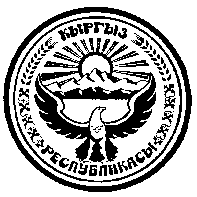 720040, гор. Бишкек шаары,								Факс: 66-00-24Эркиндикбул ., 70									Тел.:66-04-75ПРЕСС-РЕЛИЗ28 мая 2018 годаГКНБ: Проводится расследование по закупке саженцевГКНБ Кыргызской Республики расследуется уголовное дело, возбужденное 25 апреля 2018 года по факту закупки крупномерных саженцев с закрытой корневой системой сотрудниками МП «Зеленхоз», по признакам преступлений предусмотренных ст.221 ч.4 п.п.1,2 (Злоупотребление полномочиями служащими коммерческих или иных организаций), ст.304 ч.2 (Злоупотребление должностным положением) и ст.306 ч.2 п.3 (Заключение контракта, осуществление государственной закупки вопреки интересам Кыргызской Республики) УК Кыргызской Республики.Установлено, что23 октября 2017г. был заключен договор с ОсОО«Арт Грин» на поставку саженцев некоторых видов по 9090 сомов.Согласно утвержденного плана бюджета на 2017 год в мае месяце была утверждена сумма в размере 60 000 000 сомов на приобретение крупномерных саженцев.Впериод за 2017 год с ОсОО «Арт Грин» были заключены 4  договора на общую сумму 18 615 980 сомов.С ОсОО «АГТ Азия» были заключены 2 договора на общую сумму 8 948 816 сомов.С ОсОО «Зиар Строй» были заключены 6 договоров на общую сумму 14 481 000 сомов.В настоящее время в рамках уголовного дела проводится аудит по факту приобретения крупномерных саженцев с закрытой корневой системой и обоснованности закупки.Ведется следствие.Пресс-центр ГКНБ КР, тел. 661455МУКК: Көчөттөрдү сатып алуу боюнча тергөө жүрүп жатат КР МУКК 2018-жылдын 25-апрелинде козголгон “Зеленхоз” муниципалдык ишканасынын кызматкерлери тарабынан тамырлары жабык системасы менен ири көлөмдүү көчөттөрдү сатып алуу фактысы боюнча КР Кылмыш-жаза кодексинин 221-беренесинин 4-бөлүгүнүн 1,2-пункттары, 304-беренесинин 2-бөлүгү жана 306-беренесинин 2-бөлүгүнүн 3-пункту боюнча козголгон кылмыш ишин тергеп жатат. Такталган боюнча, 2017-жылы 23-октябрда көчөттөрдүн айрым түрлөрүн 9090 сомдон сатып алуу үчүн «Арт Грин» ЖЧК менен келишим түзүлгөн. Бекитилген бюджеттик пландын негизинде ири көлөмдүү көчөттөрдү сатып алуу максатында 2017-жылга карата май айында 60 000 000 сом каралган. 2017-жыл аралыгында «Арт Грин» ЖЧК менен жалпы суммасы 18 615 980 сомго барабар 4 келишим түзүлгөн. Мындан сырткары «АГТ Азия» ЖЧКсы менен жалпы суммасы 8 948 816 сомдук 2 келишим жана «Зиар Строй» ЖЧК менен  14 481 000 сомдук 6 келишим түзүлгөн.Учурда кылмыш ишинин алкагында тамырлары жабык системасы менен ири көлөмдүү көчөттөрдү сатып алуу фактысы боюнча аудит жүргүзүлүүдө. Тергөө жүрүп жатат. 